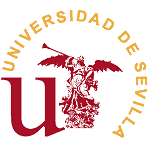 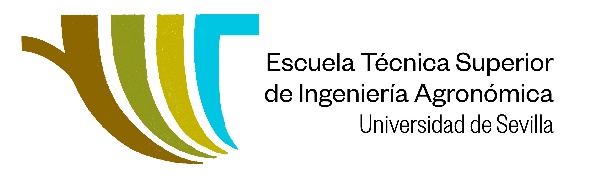 Plantilla para visitas gestionadas por miembros de la ETSIAPersona de la ETSIA que organiza la visita/evento:Centro que se visita/que nos visita:Contacto en el centro que se visita/que nos visita (nombre y correo):Número aproximado de personas que asisten:Motivo de la visita:Fecha:Observaciones: (por ejemplo, si necesita algún espacio de la ETSIA, aunque deberá reservarlo por el sistema habitual)